AUTORESÚLTIMO GRAU ACADÊMICOINSTITUIÇÃO EM QUE TRABALHA, ENDEREÇO POSTAL, TELEFONE, FAX E E-MAIL.Yumara Lúcia VasconcelosPrimeira autoraDoutorado em Administração / UFBAUniversidade Federal Rural de PernambucoEndereço postal profissionalRua Dom Manoel de Medeiros S/N, Dois Irmãos.Recife – PE, CEP: 52.171-900.Lotada no Departamento de Administração.Professora do PPGC - Programa de Pós Graduação em Controladoria da UFRPETel. (81) 3320-6447 / FAX: (81) 3320-6447 / Cel. (81) 9591-0967E-mail: yumaravasconcelos@gmail.comEndereço postal pessoal (preferência para remessas)Rua Antonio de Castro, n. 27, ap. 602, Edf. Esmeralda, Casa Amarela, Recife-PE.Edson Carneiro de MirandaSegundo autorMestre em Geografia (UFPE) e discente do curso de Administração da UFRPE.Pesquisador discente do curso de Administração da UFRPEEndereço postal profissionalRua Dom Manoel de Medeiros S/N, Dois Irmãos.Recife – PE, CEP: 52.171-900Endereço postal pessoal (preferência para remessas)Rua Santo Estevão, n 33, Santo Aleixo, Jaboatão dos Guararapes. CEP: 54120-470Tel. (81) 34821030 / Celular: (81) 9631-7298E-mail: edsoncm86@gmail.comBreno Gustavo Valadares LinsTerceiro autorDoutor em Direito pela UFPE, com estágio doutoral na Université Paris X (Nanterre).Endereço postal profissionalPPGDH - Programa de Pós-graduação em Direitos Humanos.
Av. Professor Moraes Rego, 1235.
Cidade Universitária. Recife-PE CEP. 50670-901 (CAC-Centro de Artes e Comunicação).55 [81] 2126 8766 - PPGDH (CAC)E-mail: brenogvlins@gmail.com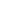 Maria José de SenaQuarta autoraDoutorado em medicina veterinária /UFMG.Reitora da UFRPEUniversidade Federal Rural de PernambucoEndereço postal profissionalRua Dom Manoel de Medeiros S/N, Dois Irmãos.Recife – PE, CEP: 52.171-900.Lotada no Departamento de medicina veterináriaReitora desta Universidade.Tel. (81) 3320-6041 / FAX: (81) 3320-6041E-mail: mjdesena1404@gmail.com